附件1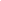 2024年面向社会公开招聘员额教师岗位表2024年面向社会公开招聘员额教师岗位表2024年面向社会公开招聘员额教师岗位表2024年面向社会公开招聘员额教师岗位表2024年面向社会公开招聘员额教师岗位表招聘单位招聘岗位名称岗位类别招聘人数其他条件成都市龙成小学小学语文教师6具有相关教师资格证成都市龙成小学小学数学教师4具有相关教师资格证成都市龙成小学小学信息技术教师1具有相关教师资格证合计合计合计11